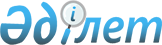 О внесении изменений и дополнений в решение районного маслихата от 25 декабря 2013 года N 140 "О районном бюджете на 2014-2016 годы"
					
			С истёкшим сроком
			
			
		
					Решение Кармакшинского районного маслихата Кызылординской области от 03 ноября 2014 года N 218. Зарегистрировано Департаментом юстиции Кызылординской области 14 ноября 2014 года N 4793. Прекращено действие в связи с истечением срока      В соответствии с кодексом Республики Казахстан от 4 декабря 2008 года "Бюджетный кодекс Республики Казахстан", подпунктом 1) пункта 1 статьи 6 Закона Республики Казахстан от 23 января 2001 года "О местном государственном управлении и самоуправлении в Республике Казахстан" Кармакшинский районный маслихат РЕШИЛ:

      1. Внести в решение очередной 24-сессии Кармакшинского районного маслихата от 25 декабря 2013 года № 140 "О районном бюджете на 2014-2016 годы" (зарегистрировано в реестре государственной регистрации нормативных правовых актов за номером 4574, опубликовано в районном газете "Қармақшы таңы" от 18 января 2014 года) следующие изменения и дополнения:

      пункт 1 изложить в новой редакции:

      "1. Утвердить районный бюджет на 2014-2016 годы согласно приложениям 1, 2, 3 в том числе на 2014 год в следующих объемах:

      1) доходы – 7 866 303 тысяч тенге, в том числе:

      налоговые поступления – 806 551 тысяч тенге;

      неналоговые поступления – 23 196 тысяч тенге;

      поступления от продажи основного капитала – 13 476 тысяч тенге;

      поступления трансфертов – 7 023 080 тысяч тенге;

      2) затраты – 7 803 266 тысяч тенге;

      3) чистое бюджетное кредитование – 170 086 тысяч тенге;

      бюджетные кредиты – 194 737 тысяч тенге;

      погашение бюджетных кредитов – 24 651 тысяч тенге;

      4) сальдо по операциям с финансовыми активами – 140 421 тысяч тенге;

      приобретение финансовых активов – 140 421 тысяч тенге;

      поступления от продажи финансовых активов государства – 0;

      5) дефицит (профицит) бюджета – -247 470 тысяч тенге;

      6) финансирование дефицита (использование профицита) бюджета – 247 470 тысяч тенге;

      поступление займов – 194 737 тысяч тенге;

      погашение займов – 24 660 тысяч тенге;

      используемые остатки бюджетных средств – 77 393 тысяч тенге.";

      подпункты 6), 7), 8), 10), 11), 13), 14) пункта 4 изложить в новой редакции:

      "6) на материально-техническое оснащение организаций образования – 1 974 тысяч тенге;

      7) на капитальные ремонты здании государственного учреждения "Казахская средняя школа "Каракол" №113" в населенном пункте Кармакшы Кармакшинского района, государственного учреждения "Средняя школа №26 имени Шокана Уалиханова" в поселке Жосалы – 366 821 тысяч тенге;

      8) на капитальный ремонт здания коммунального государственного предприятия детского сада №19 "Балдаурен" в селе Акай Кармакшинского района – 47 436 тысяч тенге;

      10) на оказание социальной защиты и помощи населению – 28 тысяч тенге;

      11) на благоустройство населенных пунктов – 280 448 тысяч тенге;

      13) на ремонтные работы улиц населенных пунктов – 318 071 тысяч тенге.";

      14) на внедрение электронной образовательной системы обучения для учащихся школ – 5 738 тысяч тенге.";

      дополнить подпунктами 16)-18) пункта 4 следующего содержания:

      "16) на увеличение класс комплектов общеобразовательных школ – 2 826 тысяч тенге;

      17) на оказание жилищной помощи – 19 969 тысяч тенге;

      18) на компесацию потерь в связи с невыполнением прогноза поступлений доходов – 184 708 тысяч тенге.";

      подпункты 5) и 7), 8), 9), 10), 11), 12), 13), 14), 15) пункта 6 изложить в новой редакции:

      "5) на реконструкцию здании государственного учреждения "Средняя школа №26 имени Шокана Уалиханова" в поселке Жосалы, коммунального государственного предприятия детского сада №19 "Балдаурен" в селе Акай Кармакшинского района – 57 142 тысяч тенге;

      7) на разработку проектно-сметной документации с проведением государственной экспертизы проекта "Строительство линии подводки водопровода к границам участков жилых домов в населенном пункте Жанажол Кармакшинского района" - 5 550 тысяч тенге;

      8) на разработку проектно-сметной документации с проведением государственной экспертизы проекта "Строительство линии подводки водопровода к границам участков жилых домов в населенном пункте Ирколь Кармакшинского района" - 5 550 тысяч тенге;

      9) на разработку проектно-сметной документации с проведением государственной экспертизы проекта "Строительство линии подводки водопровода к границам участков жилых домов в населенном пункте Алдашбай Ахун Кармакшинского района" - 2 450 тысяч тенге;

      10) на разработку проектно-сметной документации с проведением государственной экспертизы проекта "Строительство линии подводки водопровода к границам участков жилых домов в населенном пункте Куандария Кармакшинского района" - 2 450 тысяч тенге;

      11) на разработку проектно-сметной документации с проведением государственной экспертизы проекта "Строительство линии подводки водопровода к границам участков жилых домов в населенном пункте Комекбаев Кармакшинского района" - 4 146 тысяч тенге;

      12) на разработку проектно-сметной документации с проведением государственной экспертизы проекта "Строительство линии подводки водопровода к границам участков жилых домов в населенном пункте Кармакшы Кармакшинского района" - 3 888 тысяч тенге;

      13) на освещение улиц в поселке Торетам – 206 616 тысяч тенге;

      14) на увеличение уставного капитала товарищества с ограниченной ответсвенностью "Туган ел келбети" – 109 822 тысяч тенге;

      15) на строительство коммунального здания по улице Мусербаева в поселке Жосалы – 32 472 тысяч тенге.";

      пункт 8-1 изложить в новой редакции:

      "8-1. Учесть выплату вознаграждения по бюджетным кредитам из республиканского бюджета, выделенных для реализации мер социальной поддержки специалистов сельских населенных пунктов в сумме 34 тысяч тенге.";

      пункт 9 изложить в новой редакции:

      "9. Утвердить резерв местного исполнительного органа района на 2014 год в сумме 12 243 тысяч тенге.";

      приложения 1, 4, 6 решения очередной 24 сессии Кармакшинского районного маслихата от 25 декабря 2013 года №140 "О районном бюджете на 2014-2016 годы" изложить согласно приложениям 1, 2, 3 к указанному решению. 

      2. Настоящее решение вводится в действие со дня первого официального опубликования и распространяется на отношения, возникшие с 1 января 2014 года.

 Районный бюджет на 2014 год Перечень бюджетных программ районного бюджета, направленных на реализацию бюджетных инвестиции на 2014 год. Список бюджетных программ на 2014 год аппаратов акимов поселков, сельских округов.
					© 2012. РГП на ПХВ «Институт законодательства и правовой информации Республики Казахстан» Министерства юстиции Республики Казахстан
				
      Председатель внеочередной 

      33-сессии Кармакшинского

      районного маслихата

К. Курманбаева

      Секретарь Кармакшинского

      районного маслихата

М. Наятулы
Приложение 1к решению внеочередной 33-сессииКармакшинского районного маслихатаот "3" ноября 2014 года №218Приложение 1к решению очередной 24-сессииКармакшинского районного маслихатаот "25" декабря 2013 года №140Категория

 

Категория

 

Категория

 

Категория

 

Сумма, тысяч тенге

 

Класс

 

Класс

 

Класс

 

Сумма, тысяч тенге

 

Подкласс

 

Подкласс

 

Сумма, тысяч тенге

 

Наименование

 

Сумма, тысяч тенге

 

1.Доходы

 

7866303

 

1

 

Налоговые поступления

 

806551

 

01

 

Подоходный налог

 

270035

 

2

 

Индивидуальный подоходный налог

 

270035

 

03

 

Социальный налог

 

191040

 

1

 

Социальный налог

 

191040

 

04

 

Hалоги на собственность

 

314224

 

1

 

Hалоги на имущество

 

225450

 

3

 

Земельный налог

 

4980

 

4

 

Hалог на транспортные средства

 

83551

 

5

 

Единый земельный налог

 

283

 

05

 

Внутренние налоги на товары, работы и услуги

 

20831

 

2

 

Акцизы

 

5670

 

3

 

Поступления за использование природных и других ресурсов

 

2500

 

4

 

Сборы за ведение предпринимательской и профессиональной деятельности

 

12392

 

5

 

Налог на игорный бизнес

 

269

 

07

 

Прочие налоги

 

37

 

1

 

Прочие налоги

 

37

 

08

 

Обязательные платежи, взимаемые за совершение юридически значимых действий и (или) выдачу документов уполномоченными на то государственными органами или должностными лицами

 

10384

 

1

 

Государственная пошлина

 

10384

 

2

 

Неналоговые поступления

 

23196

 

01

 

Доходы от государственной собственности

 

2218

 

5

 

Доходы от аренды имущества, находящегося в государственной собственности

 

2184

 

7

 

Вознаграждения по кредитам, выданным из государственного бюджета

 

34

 

04

 

Штрафы, пени, санкции, взыскания, налагаемые государственными учреждениями, финансируемыми из государственного бюджета, а также содержащимися и финансируемыми из бюджета (сметы расходов) Национального Банка Республики Казахстан

 

1685

 

1

 

Штрафы, пени, санкции, взыскания, налагаемые государственными учреждениями, финансируемыми из государственного бюджета, а также содержащимися и финансируемыми из бюджета (сметы расходов) Национального Банка Республики Казахстан, за исключением поступлений от организаций нефтяного сектора

 

1685

 

06

 

Прочие неналоговые поступления

 

19293

 

1

 

Прочие неналоговые поступления

 

19293

 

3

 

Поступления от продажи основного капитала

 

13476

 

01

 

Продажа государственного имущества, закрепленного за государственными учреждениями

 

49

 

1

 

Продажа государственного имущества, закрепленного за государственными учреждениями

 

49

 

03

 

Продажа земли и нематериальных активов

 

13427

 

1

 

Продажа земли

 

10794

 

2

 

Продажа нематериальных активов

 

2633

 

4

 

Поступления трансфертов 

 

7023080

 

02

 

Трансферты из вышестоящих органов государственного управления

 

7023080

 

2

 

Трансферты из областного бюджета

 

7023080

 

Функциональная группа 

 

Функциональная группа 

 

Функциональная группа 

 

Функциональная группа 

 

Сумма, тысяч тенге

 

Администратор бюджетных программ

 

Администратор бюджетных программ

 

Администратор бюджетных программ

 

Сумма, тысяч тенге

 

Программа

 

Программа

 

Сумма, тысяч тенге

 

Наименование

 

Сумма, тысяч тенге

 

2.Затраты

 

7803266

 

01

 

Государственные услуги общего характера

 

389812

 

112

 

Аппарат маслихата района (города областного значения)

 

19142

 

001

 

Услуги по обеспечению деятельности маслихата района (города областного значения)

 

18007

 

003

 

Капитальные расходы государственного органа

 

1135

 

122

 

Аппарат акима района (города областного значения)

 

93759

 

001

 

Услуги по обеспечению деятельности акима района (города областного значения)

 

90838

 

003

 

Капитальные расходы государственного органа

 

2921

 

123

 

Аппарат акима района в городе, города районного значения, поселка, села, сельского округа

 

222898

 

001

 

Услуги по обеспечению деятельности акима района в городе, города районного значения, поселка, села, сельского округа

 

214577

 

022

 

Капитальные расходы государственного органа

 

8321

 

452

 

Отдел финансов района (города областного значения)

 

24336

 

001

 

Услуги по реализации государственной политики в области исполнения бюджета района (города областного значения) и управления коммунальной собственностью района (города областного значения)

 

20540

 

003

 

Проведение оценки имущества в целях налогообложения

 

1686

 

011

 

Учет, хранение, оценка и реализация имущества, поступившего

в коммунальную собственность

 

160

 

018

 

Капитальные расходы государственного органа

 

1950

 

453

 

Отдел экономики и бюджетного планирования района (города областного значения)

 

20485

 

001

 

Услуги по реализации государственной политики в области формирования и развития экономической политики, системы государственного планирования и управления района (города областного значения)

 

17355

 

004

 

Капитальные расходы государственного органа

 

3130

 

467

 

Отдел строительства района (города областного значения)

 

9192

 

040

 

Развитие объектов государственных органов

 

9192

 

02

 

Оборона

 

2430

 

122

 

Аппарат акима района (города областного значения)

 

2430

 

005

 

Мероприятия в рамках исполнения всеобщей воинской обязанности

 

2430

 

03

 

Общественный порядок, безопасность, правовая, судебная, уголовно-исполнительная деятельность

 

3045

 

458

 

Отдел жилищно-коммунального хозяйства, пассажирского транспорта и автомобильных дорог района (города областного значения)

 

3045

 

021

 

Обеспечение безопасности дорожного движения в населенных пунктах

 

3045

 

04

 

Образование

 

4188084

 

123

 

Аппарат акима района в городе, города районного значения, поселка, села, сельского округа

 

321086

 

004

 

Обеспечение деятельности организаций дошкольного воспитания и обучения

 

264829

 

005

 

Организация бесплатного подвоза учащихся до школы и обратно в сельской местности

 

2403

 

041

 

Реализация государственного образовательного заказа в дошкольных организациях образования

 

44854

 

464

 

Отдел образования района (города областного значения)

 

3817346

 

001

 

Услуги по реализации государственной политики на местном уровне в области образования

 

18802

 

003

 

Общеобразовательное обучение

 

2744411

 

005

 

Приобретение и доставка учебников, учебно-методических комплексов для государственных учреждений образования района (города областного значения)

 

23415

 

006

 

Дополнительное образование для детей

 

106797

 

007

 

Проведение школьных олимпиад, внешкольных мероприятий и конкурсов районного (городского) масштаба

 

1500

 

009

 

Обеспечение деятельности организаций дошкольного воспитания и обучения

 

341107

 

015

 

Ежемесячная выплата денежных средств опекунам (попечителям) на содержание ребенка-сироты (детей-сирот), и ребенка (детей), оставшегося без попечения родителей

 

11145

 

040

 

Реализация государственного образовательного заказа в дошкольных организациях образования

 

102082

 

067

 

Капитальные расходы подведомственных государственных

учреждений и организаций

 

468087

 

467

 

Отдел строительства района (города областного значения)

 

58652

 

037

 

Строительство и реконструкция объектов образования

 

58652

 

05

 

Здравоохранение

 

176

 

123

 

Аппарат акима района в городе, города районного значения, поселка, села, сельского округа

 

176

 

002

 

Организация в экстренных случаях доставки тяжелобольных людей до ближайшей организации здравоохранения, оказывающей врачебную помощь

 

176

 

06

 

Социальная помощь и социальное обеспечение

 

483590

 

123

 

Аппарат акима района в городе, города районного значения, поселка, села, сельского округа

 

12923

 

003

 

Оказание социальной помощи нуждающимся гражданам на дому

 

6004

 

026

 

Обеспечение занятости населения на местном уровне

 

6919

 

451

 

Отдел занятости и социальных программ района (города областного значения)

 

469697

 

001

 

Услуги по реализации государственной политики на местном уровне в области обеспечения занятости и реализации социальных программ для населения

 

40552

 

002

 

Программа занятости

 

20216

 

004

 

Оказание социальной помощи на приобретение топлива специалистам здравоохранения, образования, социального обеспечения, культуры, спорта и ветеринарии в сельской местности в соответствии с законодательством Республики Казахстан

 

20187

 

005

 

Государственная адресная социальная помощь

 

13489

 

006

 

Оказание жилищной помощи

 

128900

 

007

 

Социальная помощь отдельным категориям нуждающихся граждан по решениям местных представительных органов

 

71235

 

010

 

Материальное обеспечение детей-инвалидов, воспитывающихся и обучающихся на дому

 

3401

 

011

 

Оплата услуг по зачислению, выплате и доставке пособий и других социальных выплат

 

1341

 

014

 

Оказание социальной помощи нуждающимся гражданам на дому

 

34430

 

016

 

Государственные пособия на детей до 18 лет

 

86255

 

017

 

Обеспечение нуждающихся инвалидов обязательными гигиеническими средствами и предоставление услуг специалистами жестового языка, индивидуальными помощниками в соответствии с индивидуальной программой реабилитации инвалида

 

45153

 

021

 

Капитальные расходы государственного органа

 

3200

 

050

 

Реализация Плана мероприятий по обеспечению прав и улучшению качества жизни инвалидов

 

1338

 

458

 

Отдел жилищно-коммунального хозяйства, пассажирского транспорта и автомобильных дорог района (города областного значения)

 

970

 

050

 

Реализация Плана мероприятий по обеспечению прав и улучшению качества жизни инвалидов

 

970

 

07

 

Жилищно-коммунальное хозяйство

 

1515624

 

123

 

Аппарат акима района в городе, города районного значения, поселка, села, сельского округа

 

499251

 

008

 

Освещение улиц населенных пунктов

 

19954

 

009

 

Обеспечение санитарии населенных пунктов

 

13816

 

011

 

Благоустройство и озеленение населенных пунктов

 

465481

 

458

 

Отдел жилищно-коммунального хозяйства, пассажирского транспорта и автомобильных дорог района (города областного значения)

 

313283

 

 

004

 

Обеспечение жильем отдельных категорий граждан

 

2940

 

015

 

Освещение улиц в населенных пунктах

 

206616

 

018

 

Благоустройство и озеленение населенных пунктов

 

99931

 

031

 

Изготовление технических паспортов на объекты кондоминиумов

 

3496

 

049

 

Проведение энергетического аудита многоквартирных жилых домов

 

300

 

464

 

Отдел образования района (города областного значения)

 

11418

 

026

 

Ремонт объектов в рамках развития городов и сельских населенных пунктов по Дорожной карте занятости 2020

 

11418

 

467

 

Отдел строительства района (города областного значения)

 

691672

 

003

 

Проектирование, строительство и (или) приобретение жилья коммунального жилищного фонда

 

105885

 

004

 

Проектирование, развитие, обустройство и (или) приобретение инженерно-коммуникационной инфраструктуры

 

32271

 

005

 

Развитие коммунального хозяйства

 

71722

 

058

 

Развитие системы водоснабжения и водоотведения в сельских населенных пунктах

 

474753

 

072

 

Строительство и (или) приобретение служебного жилища, развитие и (или) приобретение инженерно-коммуникационной инфраструктуры и строительство, приобритение, достройка общежитий для молодежи в рамках Дорожной карты занятости 2020

 

7041

 

08

 

Культура, спорт, туризм и информационное пространство

 

413039

 

123

 

Аппарат акима района в городе, города районного значения, поселка, села, сельского округа

 

55849

 

006

 

Поддержка культурно-досуговой работы на местном уровне

 

55849

 

455

 

Отдел культуры и развития языков района (города областного значения)

 

246968

 

001

 

Услуги по реализации государственной политики на местном уровне в области развития языков и культуры

 

13737

 

003

 

Поддержка культурно-досуговой работы

 

182890

 

006

 

Функционирование районных (городских) библиотек

 

47952

 

007

 

Развитие государственного языка и других языков народа Казахстана

 

308

 

010

 

Капитальные расходы государственного органа

 

2081

 

456

 

Отдел внутренней политики района (города областного значения)

 

29636

 

001

 

Услуги по реализации государственной политики на местном уровне в области информации, укрепления государственности и формирования социального оптимизма граждан

 

17762

 

002

 

Услуги по проведению государственной информационной политики через газеты и журналы

 

4200

 

003

 

Реализация мероприятий в сфере молодежной политики

 

4000

 

005

 

Услуги по проведению государственной информационной политики через телерадиовещание

 

3674

 

465

 

Отдел физической культуры и спорта района (города областного значения)

 

59951

 

465

 

001

 

Услуги по реализации государственной политики на местном уровне в сфере физической культуры и спорта

 

6684

 

006

 

Проведение спортивных соревнований на районном (города областного значения) уровне

 

1549

 

007

 

Подготовка и участие членов сборных команд района (города областного значения) по различным видам спорта на областных спортивных соревнованиях

 

51718

 

467

 

Отдел строительства района (города областного значения)

 

20635

 

011

 

Развитие объектов культуры

 

20635

 

10

 

Сельское, водное, лесное, рыбное хозяйство, особо охраняемые природные территории, охрана окружающей среды и животного мира, земельные отношения

 

298352

 

462

 

Отдел сельского хозяйства района (города областного значения)

 

39768

 

001

 

Услуги по реализации государственной политики на местном уровне в сфере сельского хозяйства

 

15407

 

099

 

Реализация мер по оказанию социальной поддержки специалистов

 

24361

 

463

 

Отдел земельных отношений района (города областного значения)

 

18082

 

001

 

Услуги по реализации государственной политики в области регулирования земельных отношений на территории района (города областного значения)

 

10191

 

004

 

Организация работ по зонированию земель

 

4000

 

006

 

Землеустройство, проводимое при установлении границ районов, городов областного значения, районного значения, сельских округов, поселков, сел

 

1900

 

007

 

Капитальные расходы государственного органа

 

1991

 

467

 

Отдел строительства района (города областного значения)

 

129441

 

010

 

Развитие объектов сельского хозяйства

 

129441

 

473

 

Отдел ветеринарии района (города областного значения)

 

111061

 

001

 

Услуги по реализации государственной политики на местном уровне в сфере ветеринарии

 

9638

 

003

 

Капитальные расходы государственного органа

 

1848

 

006

 

Организация санитарного убоя больных животных

 

5700

 

007

 

Организация отлова и уничтожения бродячих собак и кошек

 

2301

 

009

 

Проведение ветеринарных мероприятий по энзоотическим болезням животных

 

5542

 

010

 

Проведение мероприятий по идентификации сельскохозяйственных животных

 

2179

 

011

 

Проведение противоэпизоотических мероприятий

 

55258

 

032

 

Капитальные расходы подведомственных государственных

учреждений и организаций

 

28595

 

11

 

Промышленность, архитектурная, градостроительная и строительная деятельность

 

38251

 

467

 

Отдел строительства района (города областного значения)

 

14931

 

467

 

001

 

Услуги по реализации государственной политики на местном уровне в области строительства

 

14931

 

468

 

Отдел архитектуры и градостроительства района (города областного значения)

 

23320

 

001

 

Услуги по реализации государственной политики в области архитектуры и градостроительства на местном уровне 

 

11678

 

003

 

Разработка схем градостроительного развития территории района и генеральных планов населенных пунктов

 

11642

 

12

 

Транспорт и коммуникации

 

361803

 

123

 

Аппарат акима района в городе, города районного значения, поселка, села, сельского округа

 

121

 

045

 

Капитальный и средний ремонт автомобильных дорог улиц населенных пунктов

 

121

 

458

 

Отдел жилищно-коммунального хозяйства, пассажирского транспорта и автомобильных дорог района (города областного значения)

 

361682

 

022

 

Развитие транспортной инфраструктуры

 

4500

 

023

 

Обеспечение функционирования автомобильных дорог

 

31111

 

045

 

Капитальный и средний ремонт автомобильных дорог районного значения и улиц населенных пунктов

 

326071

 

13

 

Прочие

 

86097

 

123

 

Аппарат акима района в городе, города районного значения, поселка, села, сельского округа

 

48242

 

040

 

Реализация мер по содействию экономическому развитию регионов в рамках Программы "Развития регионов"

 

48242

 

452

 

Отдел финансов района (города областного значения)

 

12243

 

012

 

Резерв местного исполнительного органа района (города областного значения) 

 

12243

 

458

 

Отдел жилищно-коммунального хозяйства, пассажирского транспорта и автомобильных дорог района (города областного значения)

 

12532

 

001

 

Услуги по реализации государственной политики на местном уровне в области жилищно-коммунального хозяйства, пассажирского транспорта и автомобильных дорог

 

12532

 

493

 

Отдел предпринимательства, промышленности и туризма района (города областного значения)

 

13080

 

001

 

Услуги по реализации государственной политики на местном уровне в области развития предпринимательства, промышленности и туризма

 

12779

 

006

 

Поддержка предпринимательской деятельности

 

301

 

14

 

Обслуживание долга

 

34

 

452

 

Отдел финансов района (города областного значения)

 

34

 

013

 

Обслуживание долга местных исполнительных органов по выплате вознаграждений и иных платежей по займам из областного бюджета

 

34

 

15

 

Трансферты

 

22929

 

452

 

Отдел финансов района (города областного значения)

 

22929

 

006

 

Возврат неиспользованных (недоиспользованных) целевых трансфертов

 

14466

 

024

 

Целевые текущие трансферты в вышестоящие бюджеты в связи с передачей функций государственных органов из нижестоящего уровня государственного управления в вышестоящий

 

8463

 

3.Чистое бюджетное кредитование

 

170086

 

Бюджетные кредиты

 

194737

 

10

 

Сельское, водное, лесное, рыбное хозяйство, особо охраняемые природные территории, охрана окружающей среды и животного мира, земельные отношения

 

194737

 

462

 

Отдел сельского хозяйства района (города областного значения)

 

194737

 

008

 

Бюджетные кредиты для реализации мер социальной поддержки специалистов

 

194737

 

5

 

Погашение бюджетных кредитов

 

24651

 

01

 

Погашение бюджетных кредитов

 

24651

 

1

 

Погашение бюджетных кредитов, выданных из государственного бюджета

 

24651

 

4. Сальдо по операциям с финансовыми активами

 

140421

 

Приобретение финансовых активов

 

140421

 

13

 

Прочие

 

140421

 

458

 

Отдел жилищно-коммунального хозяйства, пассажирского транспорта и автомобильных дорог района (города областного значения)

 

140421

 

060

 

Увеличение уставных капиталов специализированных уполномоченных организаций

 

8099

 

065

 

Формирование или увеличение уставного капитала юридических лиц

 

132322

 

5. Дефицит (профицит) бюджета

 

-247470

 

6. Финансирование дефицита (использование профицита) бюджета

 

247470

 

7

 

Поступление займов

 

194737

 

01

 

Внутренние государственные займы

 

194737

 

2

 

Договоры займа

 

194737

 

16 

 

Погашение займов

 

24660

 

452

 

Отдел финансов района (города областного значения)

 

24660

 

008

 

Погашение долга местного исполнительного органа перед вышестоящим бюджетом

 

24651

 

021

 

Возврат неиспользованных бюджетных кредитов, выданных из местного бюджета

 

9

 

8

 

Используемые остатки бюджетных средств

 

77393

 

01

 

Остатки бюджетных средств

 

77393

 

1

 

Свободные остатки бюджетных средств

 

77393

 

Приложение 2к решению внеочередной 33-сессииКармакшинского районного маслихатаот "3" ноября 2014 года №218Приложение 4к решению очередной 24-сессииКармакшинского районного маслихатаот "25" декабря 2013 года №140Функциональная группа

 

Функциональная группа

 

Функциональная группа

 

Функциональная группа

 

Сумма, тысяч тенге

 

Администратор бюджетных программ

 

Администратор бюджетных программ

 

Администратор бюджетных программ

 

Сумма, тысяч тенге

 

Программа

 

Программа

 

Сумма, тысяч тенге

 

Наименование

 

Сумма, тысяч тенге

 

2. Затраты

 

1256629

 

01

 

Государственные услуги общего характера

 

9192

 

467

 

Отдел строительства района (города областного значения)

 

9192

 

040

 

Развитие объектов государственных органов

 

9192

 

04

 

Образование

 

58652

 

467

 

Отдел строительства района (города областного значения)

 

58652

 

037

 

Строительство и реконструкция объектов образования

 

58652

 

07

 

Жилищно-коммунальное хозяйство

 

898288

 

458

 

Отдел жилищно-коммунального хозяйства, пассажирского транспорта и автомобильных дорог района (города областного значения)

 

206616

 

015

 

Освещение улиц в населенных пунктах

 

206616

 

467

 

Отдел строительства района (города областного значения)

 

691672

 

003

 

Проектирование, строительство и (или) приобретение жилья коммунального жилищного фонда

 

105885

 

004

 

Проектирование, развитие, обустройство и (или) приобретение инженерно-коммуникационной инфраструктуры

 

32271

 

005

 

Развитие коммунального хозяйства

 

71722

 

058

 

Развитие системы водоснабжения и водоотведения в сельских населенных пунктах

 

474753

 

072

 

Строительство и (или) приобретение служебного жилища, развитие и (или) приобретение инженерно-коммуникационной инфраструктуры и строительство, приобритение, достройка общежитий для молодежи в рамках Дорожной карты занятости 2020

 

7041

 

08

 

Культура, спорт, туризм и информационное пространство

 

20635

 

467

 

Отдел строительства района (города областного значения)

 

20635

 

011

 

Развитие объектов культуры

 

20635

 

10

 

Сельское, водное, лесное, рыбное хозяйство, особо охраняемые природные территории, охрана окружающей среды и животного мира, земельные отношения

 

129441

 

467

 

Отдел строительства района (города областного значения)

 

129441

 

010

 

Развитие объектов сельского хозяйства

 

129441

 

13

 

Прочие

 

140421

 

458

 

Отдел жилищно-коммунального хозяйства, пассажирского транспорта и автомобильных дорог района (города областного значения)

 

140421

 

060

 

Увеличение уставных капиталов специализированных уполномоченных организаций

 

8099

 

065

 

Формирование или увеличение уставного капитала юридических лиц

 

132322

 

Приложение 3к решению внеочередной 33-сессииКармакшинского районного маслихатаот "3" ноября 2014 года №218Приложение 6к решению очередной 24-сессииКармакшинского районного маслихатаот "25" декабря 2013 года №140Функциональная группа

Функциональная группа

Функциональная группа

Функциональная группа

Функциональная группа

Сумма, тысяч тенге

 

Администратор бюджетных программ

Администратор бюджетных программ

Администратор бюджетных программ

Администратор бюджетных программ

Сумма, тысяч тенге

 

Программа

Программа

Программа

Сумма, тысяч тенге

 

Подпрограмма

Подпрограмма

Подпрограмма

Сумма, тысяч тенге

 

Наименование

Сумма, тысяч тенге

 

2. Затраты

1151546

 

01

 

Государственные услуги общего характера

 

222898

 

123

 

Аппарат акима района в городе, города районного значения, поселка, села, сельского округа

 

222898

 

001

 

Услуги по обеспечению деятельности акима района в городе, города районного значения, поселка, села, сельского округа

 

214577

 

011

 

За счет трансфертов из республиканского бюджета

 

2723

 

Аппарат акима поселка Жосалы

 

465

 

Аппарат акима поселка Торетам

 

224

 

Аппарат акима сельского округа Кармакшы

 

153

 

Аппарат акима сельского округа Жосалы

 

195

 

Аппарат акима сельского округа Ирколь

 

172

 

Аппарат акима сельского округа Жанажол

 

195

 

Аппарат акима сельского округа ІІІ-Интернационал

 

154

 

Аппарат акима сельского округа Актобе

 

144

 

Аппарат акима сельского округа Акжар

 

192

 

Аппарат акима сельского округа Дауылколь

 

164

 

Аппарат акима сельского округа Алдашбай Ахун

 

156

 

Аппарат акима сельского округа Куандария

 

142

 

Аппарат акима сельского округа Комекбаев

 

172

 

Аппарат акима сельского округа Акай

 

195

 

015

 

За счет средств местного бюджета

 

211854

 

Аппарат акима поселка Жосалы

 

45331

 

Аппарат акима поселка Торетам

 

20172

 

Аппарат акима сельского округа Кармакшы

 

12527

 

Аппарат акима сельского округа Жосалы

 

11199

 

Аппарат акима сельского округа Ирколь

 

10027

 

Аппарат акима сельского округа Жанажол

 

13835

 

Аппарат акима сельского округа ІІІ-Интернационал

 

12887

 

Аппарат акима сельского округа Актобе

 

12379

 

Аппарат акима сельского округа Акжар

 

12492

 

Аппарат акима сельского округа Дауылколь

 

12700

 

Аппарат акима сельского округа Алдашбай Ахун

 

9715

 

Аппарат акима сельского округа Куандария

 

10579

 

Аппарат акима сельского округа Комекбаев

 

12256

 

Аппарат акима сельского округа Акай

 

15755

 

022

 

Капитальные расходы государственного органа

 

8321

 

Аппарат акима сельского округа Жосалы

 

1981

 

Аппарат акима сельского округа Актобе

 

2342

 

Аппарат акима сельского округа Акжар

 

1836

 

Аппарат акима сельского округа Жанажол

 

2162

 

04

 

Образование

 

321086

 

123

 

Аппарат акима района в городе, города районного значения, поселка, села, сельского округа

 

321086

 

004 

 

Обеспечение деятельности организаций дошкольного воспитания и обучения

 

264829

 

011

 

За счет трансфертов из республиканского бюджета

 

12247

 

Аппарат акима поселка Жосалы

 

5222

 

Аппарат акима поселка Торетам

 

1029

 

Аппарат акима сельского округа Кармакшы

 

590

 

Аппарат акима сельского округа Жосалы

 

289

 

Аппарат акима сельского округа Ирколь

 

369

 

Аппарат акима сельского округа Жанажол

 

521

 

Аппарат акима сельского округа ІІІ-Интернационал

 

380

 

Аппарат акима сельского округа Актобе

 

540

 

Аппарат акима сельского округа Акжар

 

505

 

Аппарат акима сельского округа Дауылколь

 

408

 

Аппарат акима сельского округа Алдашбай Ахун

 

400

 

Аппарат акима сельского округа Куандария

 

276

 

Аппарат акима сельского округа Комекбаев

 

446

 

Аппарат акима сельского округа Акай

 

1272

 

015

 

За счет средств местного бюджета

 

252582

 

Аппарат акима поселка Жосалы

 

91759

 

Аппарат акима поселка Торетам

 

13044

 

Аппарат акима сельского округа Кармакшы

 

7359

 

Аппарат акима сельского округа Жосалы

 

5488

 

Аппарат акима сельского округа Ирколь

 

6238

 

Аппарат акима сельского округа Жанажол

 

10201

 

Аппарат акима сельского округа ІІІ-Интернационал

 

5834

 

Аппарат акима сельского округа Актобе

 

7024

 

Аппарат акима сельского округа Акжар

 

7931

 

Аппарат акима сельского округа Дауылколь

 

8348

 

Аппарат акима сельского округа Алдашбай Ахун

 

6921

 

Аппарат акима сельского округа Куандария

 

4743

 

Аппарат акима сельского округа Комекбаев

 

6580

 

Аппарат акима сельского округа Акай

 

71112

 

005 

 

Организация бесплатного подвоза учащихся до школы и обратно в сельской местности

 

2403

 

011

 

За счет трансфертов из республиканского бюджета

 

111

 

Аппарат акима поселка Жосалы

 

24

 

Аппарат акима поселка Торетам

 

48

 

Аппарат акима сельского округа Комекбаев

 

24

 

Аппарат акима сельского округа Акай

 

15

 

015

 

За счет средств местного бюджета

 

2292

 

Аппарат акима поселка Жосалы

 

503

 

Аппарат акима поселка Торетам

 

864

 

Аппарат акима сельского округа Комекбаев

 

577

 

Аппарат акима сельского округа Акай

 

348

 

041 

 

Реализация государственного образовательного заказа в дошкольных организациях образования

 

44854

 

011

 

За счет трансфертов из республиканского бюджета

 

44854

 

Аппарат акима поселка Жосалы

 

5639

 

Аппарат акима поселка Торетам

 

25956

 

Аппарат акима сельского округа Акай

 

13259

 

05

 

Здравоохранение

 

176

 

123

 

Аппарат акима района в городе, города районного значения, поселка, села, сельского округа

 

176

 

002 

 

Организация в экстренных случаях доставки тяжелобольных людей до ближайшей организации здравоохранения, оказывающей врачебную помощь

 

176

 

015

 

За счет средств местного бюджета

 

176

 

Аппарат акима поселка Жосалы

 

17

 

Аппарат акима сельского округа Кармакшы

 

3

 

Аппарат акима сельского округа Жосалы

 

27

 

Аппарат акима сельского округа Ирколь

 

27

 

Аппарат акима сельского округа Акжар

 

4

 

Аппарат акима сельского округа Алдашбай Ахун

 

12

 

Аппарат акима сельского округа Комекбаев

 

86

 

06

 

Социальная помощь и социальное обеспечение

 

12923

 

123

 

Аппарат акима района в городе, города районного значения, поселка, села, сельского округа

 

12923

 

003 

 

Оказание социальной помощи нуждающимся гражданам на дому

 

6004

 

011

 

За счет трансфертов из республиканского бюджета

 

411

 

Аппарат акима поселка Жосалы

 

411

 

015

 

За счет средств местного бюджета

 

5593

 

Аппарат акима поселка Жосалы

 

5593

 

026

 

Обеспечение занятости населения на местном уровне

 

6919

 

Аппарат акима поселка Жосалы

 

3641

 

Аппарат акима поселка Торетам

 

240

 

Аппарат акима сельского округа Кармакшы

 

220

 

Аппарат акима сельского округа Жосалы

 

120

 

Аппарат акима сельского округа Ирколь

 

360

 

Аппарат акима сельского округа Жанажол

 

210

 

Аппарат акима сельского округа ІІІ-Интернационал

 

180

 

Аппарат акима сельского округа Актобе

 

400

 

Аппарат акима сельского округа Акжар

 

160

 

Аппарат акима сельского округа Дауылколь

 

121

 

Аппарат акима сельского округа Алдашбай Ахун

 

291

 

Аппарат акима сельского округа Куандария

 

291

 

Аппарат акима сельского округа Комекбаев

 

245

 

Аппарат акима сельского округа Акай

 

440

 

07

 

Жилищно-коммунальное хозяйство

 

499251

 

123

 

Аппарат акима района в городе, города районного значения, поселка, села, сельского округа

 

499251

 

008

 

Освещение улиц населенных пунктов

 

19954

 

015

 

За счет средств местного бюджета

 

19954

 

Аппарат акима поселка Жосалы

 

8953

 

Аппарат акима поселка Торетам

 

5200

 

Аппарат акима сельского округа Жосалы

 

447

 

Аппарат акима сельского округа Ирколь

 

276

 

Аппарат акима сельского округа Жанажол

 

914

 

Аппарат акима сельского округа ІІІ-Интернационал

 

628

 

Аппарат акима сельского округа Актобе

 

214

 

Аппарат акима сельского округа Акжар

 

362

 

Аппарат акима сельского округа Дауылколь

 

610

 

Аппарат акима сельского округа Алдашбай Ахун

 

267

 

Аппарат акима сельского округа Куандария

 

618

 

Аппарат акима сельского округа Комекбаев

 

780

 

Аппарат акима сельского округа Акай

 

685

 

009

 

Обеспечение санитарии населенных пунктов

 

13816

 

015

 

За счет средств местного бюджета

 

13816

 

Аппарат акима поселка Жосалы

 

10366

 

Аппарат акима поселка Торетам

 

2828

 

Аппарат акима сельского округа Акай

 

622

 

011

 

Благоустройство и озеленение населенных пунктов

 

465481

 

015

 

За счет средств местного бюджета

 

465481

 

Аппарат акима поселка Жосалы

 

136463

 

Аппарат акима поселка Торетам

 

117412

 

Аппарат акима сельского округа Кармакшы

 

16495

 

Аппарат акима сельского округа Жосалы

 

13588

 

Аппарат акима сельского округа Ирколь

 

12051

 

Аппарат акима сельского округа Актобе

 

17059

 

Аппарат акима сельского округа Акжар

 

16911

 

Аппарат акима сельского округа Алдашбай Ахун

 

10633

 

Аппарат акима сельского округа Куандария

 

1579

 

Аппарат акима сельского округа Комекбаев

 

36502

 

Аппарат акима сельского округа Дауылколь

 

40350

 

Аппарат акима сельского округа Акай

 

45790

 

Аппарат акима сельского округа Жанажол

 

324

 

Аппарат акима сельского округа ІІІ-Интернационал

 

324

 

08

 

Культура, спорт, туризм и информационное пространство

 

55849

 

123

 

Аппарат акима района в городе, города районного значения, поселка, села, сельского округа

 

55849

 

006 

 

Поддержка культурно-досуговой работы на местном уровне

 

55849

 

011

 

За счет трансфертов из республиканского бюджета

 

2087

 

Аппарат акима поселка Торетам

 

218

 

Аппарат акима сельского округа Кармакшы

 

241

 

Аппарат акима сельского округа Жосалы

 

133

 

Аппарат акима сельского округа Ирколь

 

107

 

Аппарат акима сельского округа Жанажол

 

127

 

Аппарат акима сельского округа ІІІ-Интернационал

 

128

 

Аппарат акима сельского округа Актобе

 

134

 

Аппарат акима сельского округа Акжар

 

215

 

Аппарат акима сельского округа Дауылколь

 

185

 

Аппарат акима сельского округа Алдашбай Ахун

 

127

 

Аппарат акима сельского округа Куандария

 

127

 

Аппарат акима сельского округа Комекбаев

 

140

 

Аппарат акима сельского округа Акай

 

205

 

015

 

За счет средств местного бюджета

 

53762

 

Аппарат акима поселка Торетам

 

5856

 

Аппарат акима сельского округа Кармакшы

 

3864

 

Аппарат акима сельского округа Жосалы

 

2167

 

Аппарат акима сельского округа Ирколь

 

2399

 

Аппарат акима сельского округа Жанажол

 

4827

 

Аппарат акима сельского округа ІІІ-Интернационал

 

4780

 

Аппарат акима сельского округа Актобе

 

2948

 

Аппарат акима сельского округа Акжар

 

6823

 

Аппарат акима сельского округа Дауылколь

 

6872

 

Аппарат акима сельского округа Алдашбай Ахун

 

2023

 

Аппарат акима сельского округа Куандария

 

2218

 

Аппарат акима сельского округа Комекбаев

 

2194

 

Аппарат акима сельского округа Акай

 

6791

 

12

 

Транспорт и коммуникации

 

121

 

7

 

123

 

Аппарат акима района в городе, города районного значения, поселка, села, сельского округа

 

121

 

123

 

045

 

Капитальный и средний ремонт автомобильных дорог улиц населенных пунктов

 

121

 

Аппарат акима поселка Жосалы

 

121

 

13

 

Прочие

 

48242

 

123

 

Аппарат акима района в городе, города районного значения, поселка, села, сельского округа

 

48242

 

040

 

Реализация мер по содействию экономическому развитию регионов в рамках Программы "Развития регионов"

 

48242

 

Аппарат акима поселка Торетам

 

24203

 

Аппарат акима сельского округа Куандария

 

10470

 

Аппарат акима сельского округа Комекбаев

 

13569

 

